Розвиток спорту та молоді в селі.Я житель села Циркуни, Харківської області, Харківського району. Хочу стати учасником програми, бо в мене не має підтримки та грошей для розвитку спорту в своєму селі. Наше село має багатий бюджет, ми розташовані близько до міста. Ми маємо підприємства та багато іншого бізнесу на території села. Ми маємо футбольну команду ФК «ШТУРМ» Циркуни, якою я займаюся як організатор, та як гравець граю в команді. Мене завжди турбувало майбутнє наших дітей, що вони будуть робити у свій вільний час? Сидіти за комп’ютером або ще гірше вживати алкоголь та наркотики. Тому, я займаюсь командою вже 8 років, грає багато молоді. Найголовніше, я вважаю, потрібно зацікавити молодь та направити їх енергію в здорове русло. Тепер хочу звернути увагу на ті проблеми, які ми маємо. Сільська рада нас фінансує, але цих грошей не вистачає, вистачає лише на те, щоб провести чемпіонат, та вирішити організаційні питання. Стадіон знаходиться в жахливому стані, йому потрібна реконструкція. В зимній період часу ніде проводити тренування, так як, шкільний спорт зал замалий. Хотілося щоб, проект допоміг втілити  ідеї в життя. Якими я вже довго живу, але не маю на це кошти, не можу знайти спонсора, бо ніхто із місцевих бізнесменів нашого села не хоче вкладати свої гроші в такі проекти,  а сільська рада не має таких грошей. Тому пишу на проект. Хочу щоб, в моєму селі зробили реконструкцію стадіону та збудували ангар або критий стадіон для тренування взимку. Це дуже дорогі проекти, але тоді, це дасть змогу проводити тренування взимку та грати влітку на нормальному стадіоні де є нормальний газон, трибуни для глядачів та роздягальня, а не ями та бугри, на яких люди ламають ноги та отримують серйозні травми.  Дуже хочу створити футбольну академію, найняти тренерів. Зараз, нажаль, це не можливо, бо як завжди в сільській раді нема грошей та і не буде їх. Зараз ми своїми силами та коштами почали будувати роздягальну, просимо гроші у місцевих депутатів та бізнесменів, вони виділяють кошти, але дуже маленькі, тому будівництво роздягальні зупинилося. Якщо збудувати нормальний комплекс, за всіма стандартами, стадіон можно здавати в аренду для проведення чемпіонату України та залучити додаткові кошти до бюджету сільськоі ради та інфраструктури села.Я дуже хочу, щоб спорт в нашому селі мав життя, та молодь перспективу і розвиток.Дуже сподіваюсь, що проект допоможе втілити плани в реальність.Дуже Вам дякую!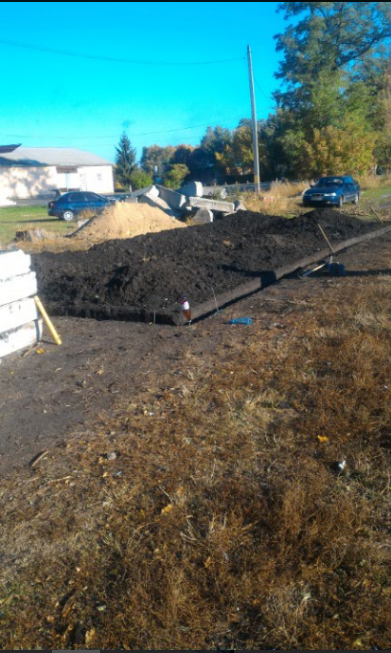 